Ako ne znamo gdje smo (trenutačno stanje), nećemo znati što i kako činiti da dođemo do željenog cilja (željeno stanje).

Problemi su sve ono što vas onemogućava u postizanju željenog cilja.
Jeste li svjesni postojanja problema i znate li upravljati učinkovito s njima? Ako ne, imate problem. I to jako veliki! 
Odgovorite na pitanja u nastavku i na osnovu odgovora utvrdite stanje problema kod vas. 
Svaki vaš odgovor označite s „+“ u pripadajućem stupcu „Ne“ odgovor ili „Da“ odgovor.
Upitnik se može odnositi na vas kao i na bilo kojeg drugog pojedinca u vašem okruženju (nadređeni, suradnik ili podređeni).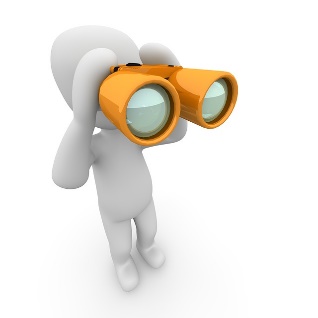 Utvrđivanje stanja rješavanja problema na osnovu rezultata
Ako je i jedan odgovor: "NE", morate žurno poduzeti mjere za uvođenje promjena kojima ćete osigurati sustavno i učinkovito rješavanje problema. 
Svaki „NE“ odgovor će nepotrebno generirati brojne nove probleme za čije rješavanje ćete potrošite dodatne resurse.ZAKLJUČAK
UTVRĐIVANJE STANJA RJEŠAVANJA PROBLEMA ZA POJEDINCA BrPitanje„Ne“
odgovor„Da“
odgovor1Znate li odrediti što je sve problem? Ključne riječi: Određivanje problema2Imate li definiran način kako ćete utvrditi bilo koji problem? Ključne riječi: Način utvrđivanja problema 3Imate li napisanu i ažuriranu listu svih vaših problema? Ključne riječi: Lista problema4Je li za svaki problem definirano iz kojeg područja dolazi: Život (profesionalni, financije, zdravlje, emocionalni, intelektualni, obitelj ili društveni) ili funkcija upravljanja (planiranje, organiziranje, vođenje, upravljanje ljudskim resursima, kontrola ili unapređenja)? Ključne riječi: Područje nastanka problema5Imate li definiran način kako ćete utvrditi redoslijed rješavanja problema? Ključne riječi: Redoslijed rješavanja problema 6Znate li koji je vaš trenutačno najveći problem? Ključne riječi: Prioriteti rješavanja problema7Jeste li zadovoljni ako vaši podređeni nemaju pojma koji im je trenutačno najveći problem? Ključne riječi: Nepoznavanje trenutno najvećeg problema8Imate li dovoljno kompetencija (znanje, vještine i ponašanje) za učinkovito rješavanje problema? Ključne riječi: Kompetencije za rješavanje problema9Imate li definirani način (model) za rješavanje problema koji je zapisan? Ključne riječi: Model za rješavanje problema10Definirate li uvijek rokove do kada utvrđeni problemi moraju biti riješeni? Ključne riječi: Rokovi za rješavanje problema11Rješavate li sve probleme na vrijeme? Ključne riječi: Kašnjenje rješavanja problema12Imate li definiran način kako ćete kontrolirati provedbu potrebnih aktivnosti za rješavanje problema? Ključne riječi: Kontrola provedbe potrebnih aktivnosti13Jeste li u potpunosti zadovoljni sa stanjem rješavanja problema? Ključne riječi: Stanje rješavanja problema14Jeste li sigurni kako nemate potreba za novim znanjima, vještinama i ponašanjima iz problematike rješavanja problema? Ključne riječi: Potreba za novim kompetencijamaUkupan broj odgovoraUkupan broj odgovora
Sve vaše "NE" odgovore će vam u potpunosti riješiti primjena Modela univerzalno rješavanje problema – MURP.Model će vas osposobiti da možete riješiti svaki problem iz područja vašeg interesa. 
Dodatno, s kompetencijama koje budete stekli primjenom Modela univerzalno rješavanje problema – MURP moći ćete riješiti i svaki problem kod drugih. 
To je praktično moguće zato što primjena Modela isključuje svaku improvizaciju u rješavanju problema i svaki je korak u procesu definiran unaprijed s ciljem rješavanja problema na optimalan način (uz najmanji utrošak resursa). 